Дзяржаўная ўстанова адукацыі “Узменская дзіцячы сад- базавая школа”                                                                       Падрыхтавала і правяла                                                                            настаўніца пачатковых класаў                                                                       Маляўка Аліна ПятроўнаТэма : РыбыМэта: авалоданне ўменнямі адрозніваць рыб ад другіх жывел па будове целаЗадачы: даць уяўленне аб насельніках воднай стыхіі, аб асаблівасцях будовы іх  цела; садзейнічаць развіццю лагічнага мыслення;ствараць умовы для выхавання эстэтычных пачуццяў, жадання ахоўваць воднае царства.Абсталяванне:фотаздымкі і  малюнкі рыб, вудачкі зімнія , вядзеркі, выявы рыбак з магніцікамі, карткі з заданнямі, табліца  “Будова цела рыбы”, карткі з планам апісання рыб.Ход урока1.Арганізацыйны момантУвага! Прагучаў званок!Вы гатовы пачаць урок?Усіх вітаю, усміхніцеся!Розум, увагу ўключайцеІ атрымаецца ў насНе ўрок, а проста клас!Зараз ціхенька сядайце, І дружна працу пачынайце!Настаўнік. А я жадаю вам паспяховай і плённай працы.2.Праверка дамашняга заданняМы працягваем працаваць па тэме «Свет жывёл».- Да якой прыроды адносяцца жывёлы? (Да жывой прыроды)- Назавіце асноўныя прызнакі жывой прыроды. (Растуць, дыхаюць, кормяцца, развіваюцца, размнажаюцца)На дошцы:                                        Жывелырастуць           кормяцца                  размнажаюццадыхаюць                 развіваюцца          - Адгадванне загадак пра насякомых ( дзеці павінны былі падрыхтаваць дома)-Хто такія насякомыя?- Якія яны маюць характэрныя прызнакі?Складанне схемы. (На дошцы)Чаму матылеў называюць лятаючымі кветкамі? (Расказы дзяцей пра любімых матылькоў)3.Псіхалагічная хвілінка-Уявіце, што вы прыгожыя матылькі, лётаеце над кветкамі, удыхаеце іх водар.Матылькі пакружыліся, памахалі крыльцамі, усміхнуліся кветачкам, адзін аднаму.Цяпер я зноў ператвару вас у хлопчыкаў і дзяўчынак.- Што б вы сказалі матылькам, чаго б вы ім пажадалі.Я сарваў кветку – і яна завяла.Я злавіў матылька – і ён памер у мяне на далоні.І тады я зразумеў, што дакрануцца да прыроды можна толькі сэрцам.4.Знаёмства з новай тэмайАдгадванне загадкіЁСЦЬ КРЫЛЛЕ – НЕ ЛЯТАЕ,НОГ НЯМА, А ГУЛЯЕ,ПА  ЗЯМЛІ НЕ ХОДЗІЦЬ, НА НЕБА НЕ ГЛЯДЗІЦЬ,ЗОРАК НЕ БАЧЫЦЬ, ЛЮДЗЕЙ ПУЖАЕЦЦА.(рыба)-Сення мы пабываем на рыбалцы, вызначым лепшага знаўца рыб.,А каб ім стаць, трэба ўважліва слухаць на ўроку і запамінаць, што я буду расказваць, якіх жывел называюць рыбамі, чым яны адрозніваюцца ад астатніх жывел, аб іх будове цела, паводзінах і ладзе жыцця рыб.-І так, добрага вам ўлову!-А хто з вас сапраўды быў на рыбалцы? Якіх рыб вы лавілі?ЗНАЕМСТВА З БУДОВАЙ ЦЕЛА РЫБ.Цела рыб завострана спераду і ззаду і сціснута з бакоў.Такая форма называецца абцякальная.Яна дапамагае ім рассякаць ваду.Намалюем рыбку ў сваіх сшытках.(Я адначасова малюю на дошцы)У рыбы есць плаўнікі, хвост, які служыць рыбе рулем.Дзякуючы плаўнікам іхвасту, рухі яе цела гібкія, асбліва хваставога аддзела.-Выйдзіце з-за парт і ўявіце сабе, што вы рыбкі.Выканаем гэтыя гібкія рухі цела.- Хто трымаў у руках рыбу? Чаму яна слізкая?Целабольшасці рыб пакрыта луской.Луска –гэта адзенне рыб.(Вывешваю табліцу)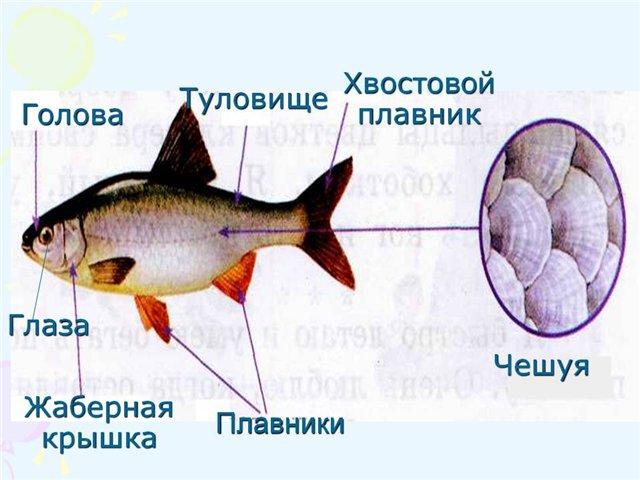 Якія часткі цела рыбы вы можаце назваць?-Што знаходзіцца ў пярэдняй частцыцела?- Чым заканчваецца  цела?- А як назавем самую вялікую частку?(Паказ на табліцы частак цела)Разгледзім галаву.Што ёсць на галаве?(Вочы – орган зроку, ноздры – орган нюху,што дапамагае рыбам знаходзіць здабычу.Есць і ўнутранае вуха – орган слыху. На пярэдняй частцы галавы есць рот.Па баках жабры.З дапамогай іх рыбы дыхаюць.Жабрамі яны перадаюць сігналы адна адной, пагэтаму няпраўду кажуць, што рыбы зусім нямыя.     У рэках, азерах жывуць рыбы розныя па велічыні, па знешняму выгляду (Расказваю пра розныя віды рыб і паказваю малюнкі і фотаздымкі з іх выявамі)       Есць рыбы – барометры, яны чуюць дождж за суткі.Гэта рыба ўюн. Яна перад дажджом выходзіць на паверхню вады.      Есць рыбы-гіганты і рыбы-карлікі.Самая буўная – кітовая акула, даўжыня яе цела 20см. Самая маленькая – бычок пондака (11мм)    Рыба даўгажыхар – бялуга, жыве да 100гадоў, а ў нас -  шчупак (жыве да 20 год).    Есць рыбы вельмі хуткія: рыба – меч, якая плавае са скорасцю 130 км/г.    Есць рыбы, цела якіх не паврыта луской – гэта сом.Яго называюць гаспадаром  глыбіні.Уяго вялікі рот, вусы.    У залежнасці ад спосабу харчавання  рыбы падзяляюцца на:1) траваядных ( карась);2) усеядных ( плотка);3) драпежнікаў (шчупак, акунь).    Рыбы могуць жыць толькі ў чыстых вадаемах.Мы з вамі павінны клапаціцца аб чысціні іх дамоў. А як?5.Замацавнне вывучанага Гульня “Рыбалоў”     Зараз мы з вамі пойдзем на рыбалку. Вось вам вуды (кожнай камандзе па вудзе).на падлозе у нас возера , у якім плаваюць незвычайныя рыбкі, а з заданнямі.Вялікая рыбка з больш складаным заданнем, адказаўшы на якоеВы прыносіце сваёй камандзе 4 балы, маленькая рыбка з лягчэйшым заданнем, за якое вы атрымоўваеце 3 балы.Пагэтаму перш чым лавіць рыбку, вы павінны падумаць і выбраць заданне па сваей сіле.Заданні на вялікіх рыбках1.Якіх рыб называюць гаспадарамі глыбіні? Апішыце іх, знайшоўшы карцінку.2.Хвастом у возеры віляе зубасты драпежнік, але не лае.Знайдзіце малюнак і апішыце яго.3.Паразважайце, што будзе, калі знікнуць шчупакі?4.Чаму нельга лавіць малькоў рыб?5.Складзіце ланцуг харчавання з назвай якой-небудзь рыбы.6. Якіх жывел мы называем рыбамі. 7.Знайдзіце лішняе слова: карась, акунь, шчупак, кіт,акула .Чаму яно лішняе?8.Назавіце самую буйную рыбу.9. Самая маленькая рыбка -…10.Часта гавораць: “Нямы як рыба” ці правільна гэта?	Заданні на маленькіх рыбках1.Назавіце органы дыхання рыб:1)легкія2) жабры3) луска2.Назваць рыб драпежнікаў.3.Якія прыстасаванні да жыцця ў вадзе маюць рыбы?1) завостраную галаву2) прадаўгаватае цела3) вялікія вочы4.Як вы можаце дапамагчы рыбам?1) лавіць іх сеткамі2) не лавіць у час нерасту3) не забруджваць вадаёмы5.Назваць рыбу ўсеядную і паказаць яе на малюнку.6.Падпішыце на малюнку часткі цела рыбы.7.Чым апкрыта цела рыбы?8.Чым харчуюцца рыбы?9.Што служыць рыбе рулем?6.Падвядзенне выніку ўрока.РэфлексіяПадлік балаў гульні.Узнагароджванне лепшых знатакоў рыб.-Што  вам на ўроку спадабалася? - Якія заданні выклікалі ў вас цяжкасці?Дамашняе заданне: прачытаць артыкул пра рыб, зрабіць малюнак рыбы сабе ў сшытак і саставіць пра яе паведамленне па плану, дадзенаму на картцы (вучням раздаюцца карткі з планам аписання рыб)